ПОЛОЖЕНИЕо методическом совете школы МКОУ «Розгребельская СОШ»Большесолдатского районаКурской областис. РозгреблиПоложениео методическом совете школы1. Общие положенияНастоящее Положение разработано в соответствии с Федеральным Законом «Об образовании в Российской Федерации», от 29 декабря 2012 года № 273- ФЗ. Типовым положением об образовательном учреждении, Уставом школы и регламентирует работу Методического совета школы.Методический  совет - коллективный общественный профессиональный орган, объединяющий на добровольной основе членов педагогического коллектива образовательного учреждения в целях осуществления руководства методической (научно-методической) деятельностью. Методический совет  школы является основным структурным  подразделением  методической службы  школы, обеспечивающим сопровождение  учебно- воспитательной, методической, экспериментальной работы в школе.Методический совет координирует работу подструктур методической службы, направленную на развитие научно - методического обеспечения образовательного процесса, инноваций, опытно - экспериментальной и научно-исследовательской деятельности педагогического  коллектива.2. Цель и задачи деятельности2.1. Цель деятельности методического совета - обеспечить гибкость и оперативность методической работы образовательного учреждения, повышение квалификации учителей, формирование профессионально значимых качеств учителя, классного руководителя,  воспитателя, педагога дополнительного образования, рост их профессионального мастерства.2.2. Задачи методического совета:создание сплоченного коллектива единомышленников, бережно сохраняющих традиции школы, стремящихся к постоянному профессиональному самосовершенствованию, развитию образовательных процессов в учреждении, повышению продуктивности преподавательской деятельности;создание условий для  поиска и использования в воспитательно-образовательном процессе современных методик, форм, средств и методов преподавания, новых педагогических  образовательных технологий;изучение профессиональные достижения педагогических работников, обобщение положительного опыт  и внедрение его в практику работы коллектива школы;распространение    опыта работы образовательного учреждения в профессиональных средствах массовой информации, Интернете  с целью использования имеющегося опыта другими образовательными учреждениями округа, города, региона, страны;создание  условий для использования педагогами диагностических методик и мониторинговых программ по прогнозированию, обобщению и оценке результатов собственной деятельности;стимулирование инициативы и активизация творчества членов педагогического коллектива в научно-исследовательской, опытно - экспериментальной и другой творческой деятельности, направленной на совершенствование, обновление и развитие воспитательно - образовательного процесса в учреждении и работы учителя;проведение  первичной экспертизы стратегических документов образовательного учреждения (программ развития, образовательных и учебных программ, учебных планов);контролирование  хода  и результатов комплексных исследований, проектов, экспериментов, осуществляемых образовательным учреждением;анализ  результатов педагогической деятельности, выявление  и предупреждение ошибок, затруднений, перегрузки учащихся и учителей; внесение предложений по совершенствованию деятельности методических подструктур и участие  в реализации этих предложений;обеспечение развития личностно ориентированной педагогической  деятельности,  условий для самообразования, самосовершенствования и самореализации личности педагога.Содержание деятельностиСодержание деятельности методического совета определяется целями и задачами работы образовательного  учреждения, особенностями развития школы и образовательной политикой города.Содержание деятельности совета предусматривает повышение квалификации педагогических работников, совершенствование воспитательно-образовательного процесса и состоит в следующем:выработка и согласование подходов к организации, осуществлению и оценке инновационной деятельности; организация научно-исследовательской, опытно-экспериментальной деятельности в школе;осуществление контроля и оказание поддержки в апробации инновационных учебных программ и реализации новых педагогических методик,  технологий;обсуждение рабочих, инновационных, экспериментальных программ и рекомендация их педагогическому совету для обсуждения и утверждения;оценка и экспертиза результатов деятельности членов педагогического коллектива, рекомендации по аттестации учителей, представлению к  званиям, наградам и другим поощрениям; участие в разработке вариативной части учебных планов;организация общего руководства методической, научной, инновационной деятельностью, проведение школьных научно - практических конференций, педагогических чтений, семинаров, смотров, недель, методических дней, декад и пр.анализ и рекомендации к печати и внедрению методических пособий, программ и других наработок методической деятельности образовательного учреждения;планирование и организация работы временных творческих групп, которые создаются по инициативе учителей, руководителей школы с целью изучения, обобщения опыта и решения проблем развития школы, а также для разработки инновационных программ, организации диагностических и мониторинговых исследований, разработки новых технологий, стратегических направлений деятельности школы, изучения социальных запросов к образовательному учреждению;рассмотрение и оценка интегрированных учебных программ по изучаемым предметам и согласование их с программами смежных дисциплин для более полного обеспечения усвоения учащимися требований государственных образовательных стандартов; обсуждение рукописей учебно-методических пособий и дидактических материалов по предметам; подготовка и обсуждение докладов по вопросам методики преподавания учебных предметов, повышения квалификации и квалификационного разряда учителей; обсуждение докладов по методике изложения принципиальных вопросов программы;обсуждение методики проведения отдельных видов учебных занятий и содержания дидактических материалов к ним;рассмотрение вопросов организации, руководства и контроля исследовательской работой учащихся;организация и проведение педагогических экспериментов по поиску и внедрению новых  технологий обучения;определение направлений работы «Школы молодого учителя» и наставничества;определение направлений работы «Школы педагога-исследователя»;изучение  нормативной и методической  документации по вопросам образования;анализ и первичная экспертиза  программ курсов по выбору, их рекомендация на утверждение в установленном порядке в вышестоящих инстанциях;утверждение аттестационного материала для проведения итоговой аттестации выпускников основной  школы (традиционная форма);выработка единых требований к оценке  результатов освоения  обучающимися учебных программ;  обобщение и распространение передового педагогического опыта.Структура и организация деятельности.4.1. Методический  совет создается, реорганизуется и ликвидируется приказом  директора школы. 4.2. Методический  совет подчиняется педагогическому совету школы, строит свою работу с учетом решений педагогических советов.4.3.Членами методического совета являются руководители школьных методических объединений, заместители директора по учебно-воспитательной работе, творчески работающие педагоги,  учителя, имеющие высшую квалификационную категорию.4.4. В составе совета могут формироваться секции по различным направлениям деятельности (проектно-исследовательская, инновационная, диагностика, разработка содержания и т. п.).4.5. Работа совета осуществляется на основе годового плана, который составляется председателем методического совета, рассматривается на заседании методического совета, согласовывается с директором школы и утверждается на заседании педагогического совета ОУ.4.6. Периодичность заседаний совета определяется его членами (рекомендуется проводить не реже одного раза в триместр).5. Деятельность школьного Методического Совета5.1. Основными формами работы методического совета являются:заседания, посвященные вопросам методики обучения и воспитания обучающихся;круглые столы, семинары по учебно-методическим проблемам, которые проводятся в течение учебного года в соответствии с планом методической работы школы .5.2. Руководитель методического совета школы назначается приказом директора школы.5.3. Секретарь методического совета школы избирается  на год из числа  членов методического совета на первом заседании открытым голосованием.                                    6.   Права методического совета6.1. Методический совет имеет право:готовить предложения и рекомендовать учителей для повышения квалификационной категории;выдвигать предложения об улучшении учебного процесса в школе;ставить вопрос о публикации материалов о передовом педагогическом опыте, накопленном в методических объединениях;ставить вопрос перед администрацией школы о поощрении сотрудников за активное участие в опытно-поисковой, экспериментальной, научно-методической и проектно-исследовательской деятельности;рекомендовать учителям различные формы повышения квалификации;выдвигать учителей для участия в профессиональных конкурсах.7. Контроль деятельности методического совета.7.1. В своей деятельности Совет подотчетен педагогическому совету школы.7.2. Контроль деятельности методического совета осуществляется директором (лицом, им назначенным) в соответствии с планами методической работы и внутришкольного контроля.                                    8. Документы Методического совета.8.1. Для регламентации работы методического совета необходимы следующие документы:Положение о методическом совете школы;приказ директора школы о составе методического совета и назначении на должность председателя методического совета;анализ работы методического совета за прошедший учебный год;план работы на текущий учебный год;картотека данных об учителях;сведения об индивидуальных темах методической работы учителей;график проведения открытых уроков и внеклассных мероприятий; планы проведения тематических (предметных) недель, декад, месяцев;сроки проведения школьных, районных, городских туров конкурсов и олимпиад;списки  УМК по предметам;Положения о конкурсах и школьном туре олимпиад;протоколы заседаний методического совета.      ПРИНЯТОПедагогическим советом  Протокол   № 7 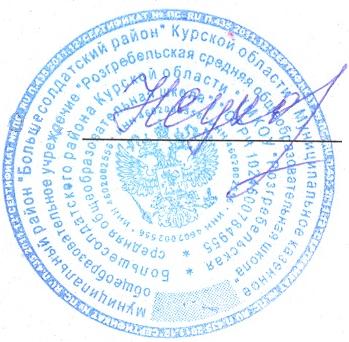 от    17.06.2021  годаУТВЕРЖДЕНО Приказ  №  40-а  от 23.06.2021   годаДиректор школы            /Н.Н. Сухорукова/